Сумська міська радаVІІ СКЛИКАННЯ       СЕСІЯРІШЕННЯвід                       2020 року №             -МРм. СумиРозглянувши звернення громадянина, надані документи, протоколу засідання постійної комісії з питань архітектури, містобудування, регулювання земельних відносин, природокористування та екології Сумської міської ради                від 09.07.2020 № 198, статей 12, 20, частини шостої статті 186 Земельного кодексу України, статті 50 Закону України «Про землеустрій», частини третьої статті 15 Закону України «Про доступ до публічної інформації», керуючись пунктом 34 частини першої статті 26 Закону України «Про місцеве самоврядування в Україні», Сумська міська рада  ВИРІШИЛА:Затвердити проект землеустрою щодо відведення земельної ділянки та змінити її цільове призначення із земель «для колективного гаражного будівництва» на «для будівництва індивідуальних гаражів» в межах категорії земель житлової та громадської забудови за адресою: м. Суми, вул. Героїв Крут, 23, кадастровий номер 5910136300:06:036:0067, площа 0,0029 га, яка перебуває в приватній власності Дриги Миколи Івановича  на підставі витягу з Державного реєстру речових прав на нерухоме майно про реєстрацію права власності № 91674621 від 11.07.2017, реєстраційний номер об’єкта нерухомого майна 1233940659000.Сумський міський голова						           О.М. ЛисенкоВиконавець: Клименко Ю.М.Ініціатор розгляду питання - постійна комісія з питань архітектури, містобудування, регулювання земельних відносин, природокористування та екології Сумської міської радиПроєкт рішення підготовлено департаментом забезпечення ресурсних платежів Сумської міської радиДоповідач – департамент забезпечення ресурсних платежів Сумської міської ради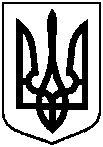 Проєктоприлюднено«__»______________2020 р.Про затвердження Дризі Миколі Івановичу проекту землеустрою щодо відведення земельної ділянки та зміну її цільового призначення за адресою: м. Суми, вул. Героїв Крут, 23